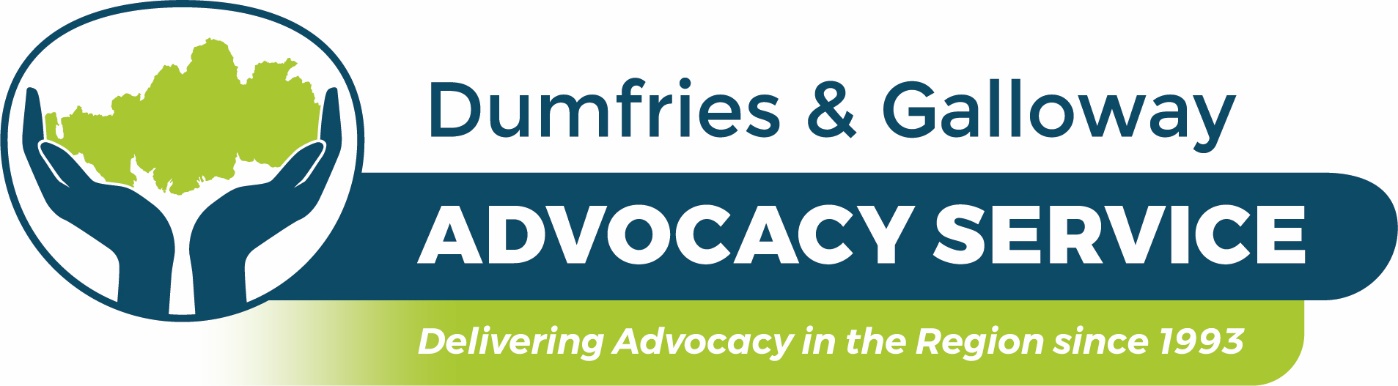  CONFIDENTIAL Application Form for the Post of Independent Mental Health Advocate (IMHA)Please refer to the attached/accompanying                                      Privacy Notice for Job ApplicantsMONITORING INFORMATIONThis page will not be given to the short-listing panel but will be detached to help us monitor progress towards equal opportunities.  Your help and co-operation is very much appreciated to enable us to do this, but filling in this page is voluntary.Application for the post of: Independent Mental Health Advocate	Ref No: 											Office use only IMHADate of birth:  Gender: Woman  	 Man   Intersex   Non-binary   Prefer not to say If you prefer to use your own term, please specify here:What is your ethnicity?Ethnic origin is not about nationality, place of birth or citizenship. It is about the group to which you perceive you belong. Please tick the appropriate boxWhiteEnglish   Welsh   Scottish   Irish   British   Gypsy or Irish Traveller   Prefer not to say                                                                            Any other White background, please state: Mixed/multiple ethnic groupsWhite and Black Caribbean   White and Black African   White and Asian   Prefer not to say                                   Any other mixed background, please state: Asian/Asian BritishIndian   Pakistani   Bangladeshi   Chinese   Prefer not to say                         Any other Asian background, please state: Black/African/Caribbean/Black BritishAfrican   Caribbean   Prefer not to say                                     Any other Black/African/Caribbean background, please state: Any other ethnic group   Please state:        Religion or beliefPlease describe your religion or other strongly-held belief.DisabilityThe Equality Act 2010 defines a disability as a "physical or mental impairment which has a substantial and long-term adverse effect on a person's ability to carry out normal day-to-day activities". An effect is long-term if it has lasted, or is likely to last, more than 12 months. Do you consider that you have a disability under the Equality Act (delete as appropriate)? YES / NOHow did you hear about the post?  Name: Address: Post Code: Email Address: Tel No: 			Mobile No: Rehabilitation of Offenders Act 1974 (Exceptions) Order 1975.Due to the nature of our work this post is excepted from the Rehabilitation of Offenders Act 1974. This means that you need to provide information about any criminal record you have, spent or unspent.Do you have any previous or outstanding convictions, cautions, reprimands or warnings? 					YES 	NO Please note if you have answered yes to this question, we will ask you to supply details of the type of offence, date, sentence, fine etc ONLY if you have been invited for an interview. You will be asked to consent to a Protecting Vulnerable Groups Scheme Registration or update (PVG) should you be offered the post.We would like to know of any formal or informal community activities or voluntary work you have done.  Please continue on a separate sheet if necessary.Please tell us about any training (formal or informal) you have attended, which may be relevant to this post.Please continue on a separate sheet if necessary.Please continue on a separate sheet if necessary.Present or most recent employer:Please give details of your previous employment, starting with the most recent.  Please continue on a separate sheet if necessary.Please make full use of this section to give further information, which will help us decide whether or not to invite you to an interview.  It will help your application if you relate your supporting statement to the job role and person specification.Please include why you are applying and what skills and experience you have.Please continue on a separate sheet if necessary.Please give the names and addresses of 2 people who we can approach for a reference.  One of whom should be your current/most recent employer (paid or unpaid), or school/college.Name:    		Position:  Organisation:	  	Address: How do they know you?  Name:    		Position:  Organisation:	  	Address: How do they know you?  NB:  References will only be taken up after interview.Do you describe yourself as disabled?	Yes   No In line with our commitment to ensuring that we are a disability confident organisation we will guarantee an interview for all disabled candidates who meet the minimum selection criteria for the post.  The selection of potential employees will however, always be made on merit.If you consider yourself to be disabled and you are shortlisted for an interview what adjustments would you like us to make in order that you can perform to the best of your ability?Please give details:Please return completed applications to:Pamela Deans, Chief Executive Officer, Dumfries and Galloway Advocacy Service, 9 Church Crescent, Dumfries, DG1 1DF or by E-mail to: pamela.deans@dgadvocacy.co.uk  All enquiries to Pamela Deans, Tel:  01387 247237    Website: www.dgadvocacy.co.ukI would describe my religion or belief as:I have no particular religion or beliefPrefer not to sayPersonal Details									Ref No. 											Office use only IMHACriminal Records																				Experience									            Ref No. 										            Office use only IMHATraining				  Do you hold a current full driving licence?	Yes   No Do you have access to a car?			Yes   No Education/Qualifications (Most recent first)				           Ref No. 										           Office use only IMHAFromToSchool/College/UniversityDetails of qualifications and levels attainedEmployment History (you may like to include any voluntary work)	Ref No.											Office use only IMHAPresent Post TitleWhen were you appointed to this role?Name of EmployerAddress of EmployerCurrent SalaryPlease describe your current role and responsibilitiesReason for leaving?If appointed, when would you be free to commence work?Employment History (Continued)	                                                      Ref No.											Office use only IMHAPost TitleDates and length of serviceName of EmployerAddress of EmployerPlease describe your role and responsibilitiesReason for leaving?Post TitleDates and length of serviceName of EmployerAddress of EmployerPlease describe your role and responsibilitiesReason for leaving?Employment History (Continued)	                                                      Ref No.											Office use only IMHAPost TitleDates and length of serviceName of EmployerAddress of EmployerPlease describe your role and responsibilitiesReason for leaving?Post TitleDates and length of serviceName of EmployerAddress of EmployerPlease describe your role and responsibilitiesReason for leaving?Supporting Statement								Ref No.											Office use only IMHASupporting Statement (Continued)						Ref No.											Office use only IMHAReferences			                                             			Ref No.											Office use only IMHAI confirm that to the best of my knowledge the information I have provided on this form is correct and I accept that providing deliberately false information could result in my dismissal.I confirm that to the best of my knowledge the information I have provided on this form is correct and I accept that providing deliberately false information could result in my dismissal.NameSignatureDate